Naslov: MERJENJE ELEKTRIČNEGA TOKAPonovimo: električni tok teče po sklenjenem električnem krogu.Električni tok je usmerjeno gibanje elektronov.Oznaka za električni tok je IEnota je A (amper)Električni tok merimo z ampermetrom.  Nariši simbol. 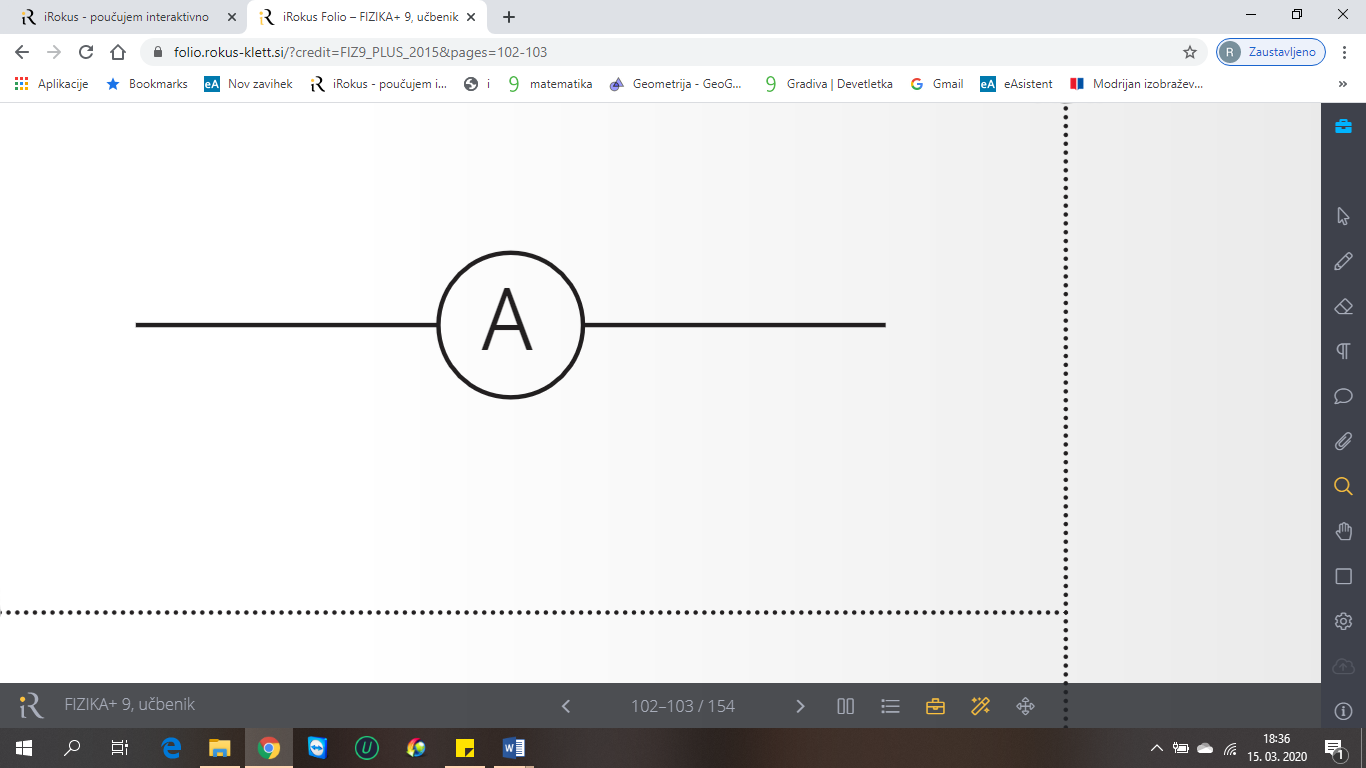 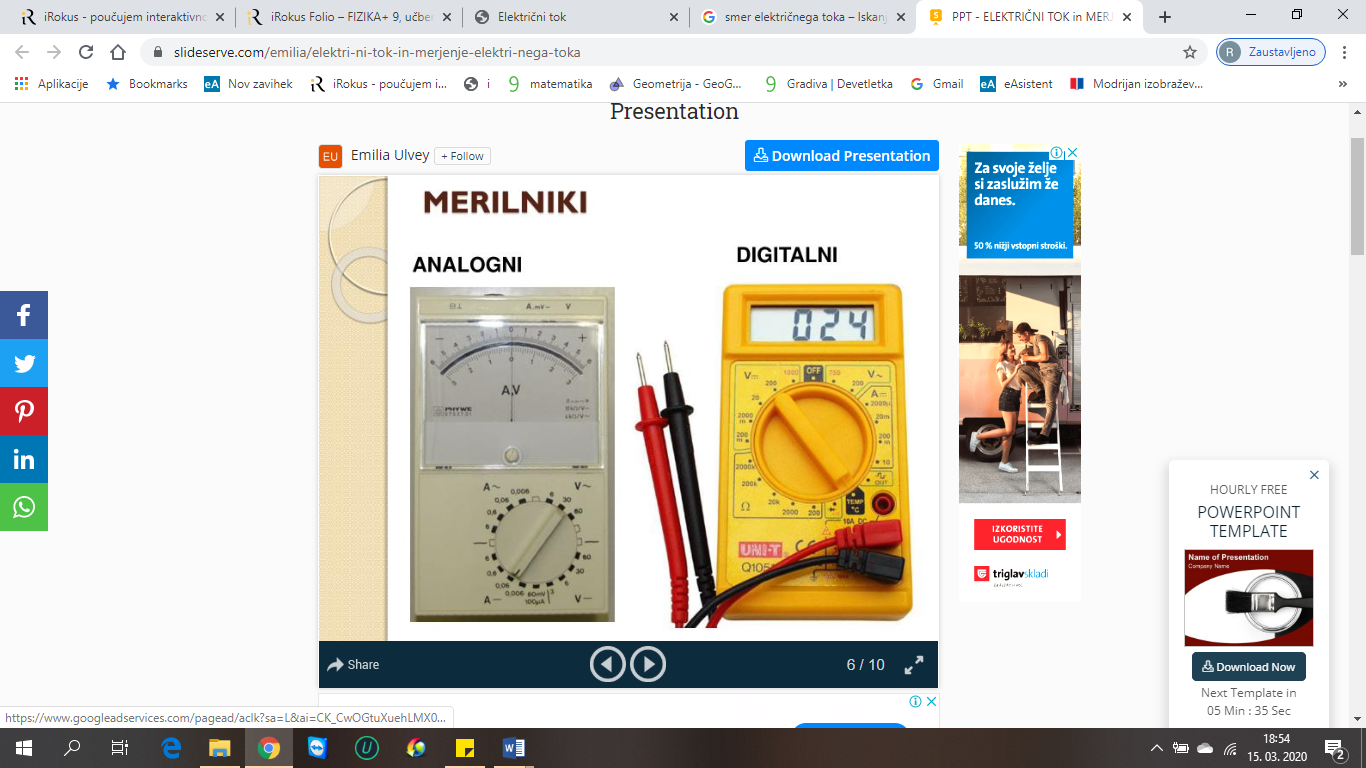 Ampermeter vežemo  v električni krog vedno zaporedno, to je pred ali za porabnikom.Na spodnji povezavi si poglej poskus, kako merimo električni tok. Opazuj  kaj  se zgodi, če  zmanjšamo napetost vira.https://eucbeniki.sio.si/fizika9/190/index1.htmlSmer električnega toka je po dogovoru nasprotno enak kot se po električnem krogu gibljejo elektroni.  Električni tok teče od pozitivnega priključka  baterije k negativnem.Nariši preprost el. krog in v njem smer el. toka (na sliki označena puščica in poleg zapisan I)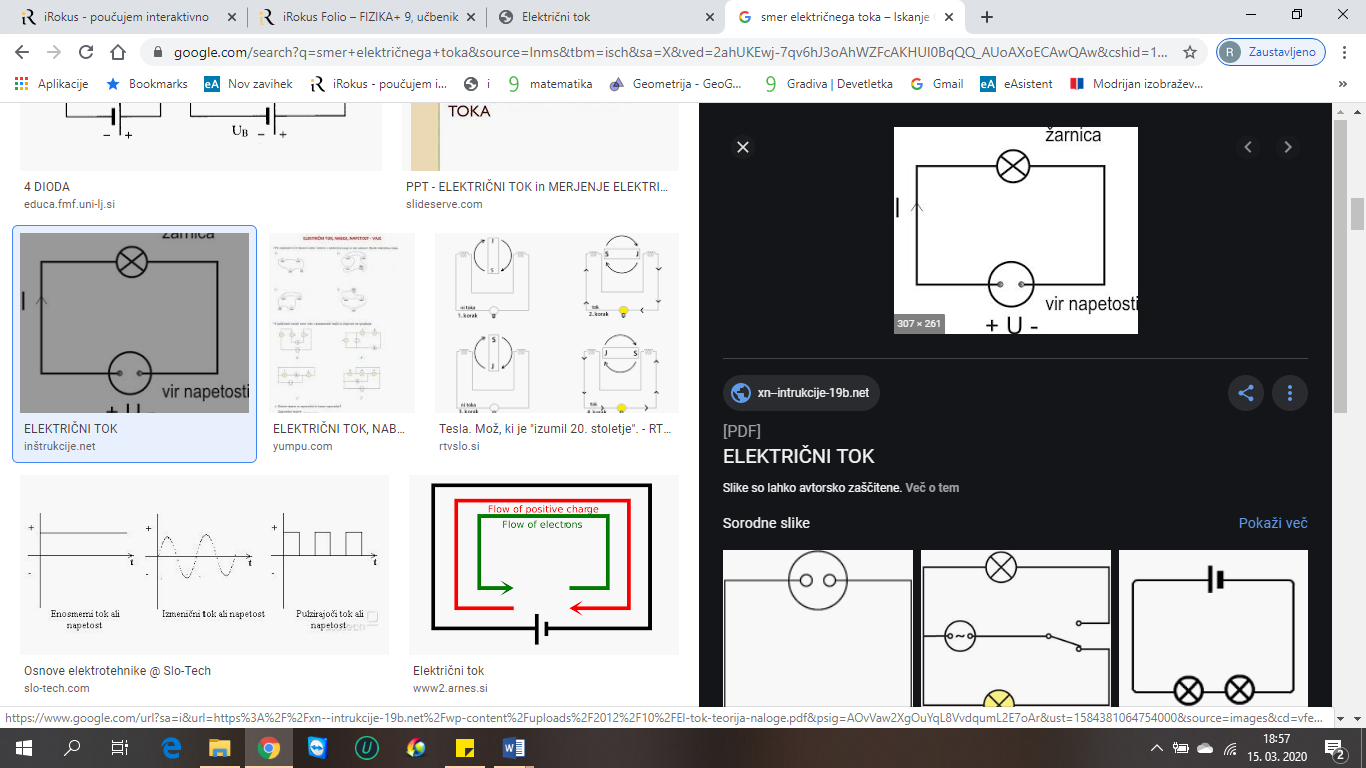 Električni tok je enak količniku pretočenega naboja in časa.I . . . električni tok  - enota je Ae . . . električni naboj – enota  je Ast  . . . čas – enota  je s UTRJEVANJE: Reši naloge iz DZ na strani 71– 74.DODATNO (NEOBVEZNO) - Za tiste, ki bi radi učno snov še dodatno utrdili, pa so na voljo naslednje spletne strani:https://eucbeniki.sio.si/fizika9/190/index1.html V primeru kakršnegakoli vprašanja sem ti na voljo na elektronskem naslovu tadeja.lah@ostpavcka.si 